Questionnaire to inform action plan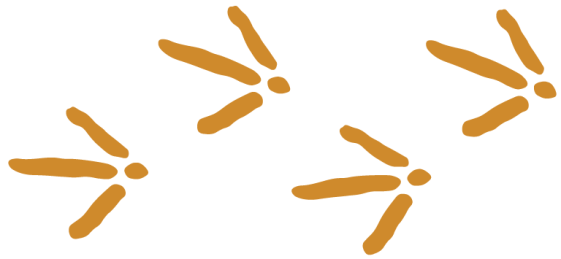 Initial questionnaire/checklist to inform the development of a bespoke Action Plan for learning in local greenspace.1Establishment name2Local Authority3Name position of person responding on behalf of the school4Email address5Number of teaching staff in your establishment6Date questionnaire completedAbout outdoor learning in your school groundsAbout outdoor learning in your school grounds7Do the staff use your school grounds for learning?  (delete as appropriate) If yes, go to Q8. If no, go to Q9Yes / No8Approximately how many of your staff:(enter number of staff for each)use the school grounds for outdoor  learning on a regular basis (i.e. at least once a month)?use the school grounds for outdoor learning on an occasional basis (i.e. at least once a term but not more than once a month)?rarely/never use the school grounds for outdoor learning?About outdoor learning in a local greenspaceAbout outdoor learning in a local greenspace9Do the staff use any local greenspaces within walking distance of your establishment for outdoor learning?  (delete as appropriate) If yes, go to Q10. If no, go to Q13Yes / No10Which site/s do the staff use?  Please try to describe where they are in relation to the school, using nearby street names etc.  or draw a simple sketch11Approximately how long does it take to walk to your local site?12Approximately how many of your staff:(enter number of staff for each)use a local greenspace for outdoor  learning on a regular basis (i.e. at least once a month)?use a local greenspace for outdoor learning on an occasional basis (i.e. at least once a term but not more than once a month)?rarely/never use a local greenspace for outdoor learningOther factors affecting outdoor learningOther factors affecting outdoor learningOther factors affecting outdoor learningOther factors affecting outdoor learningOther factors affecting outdoor learning13What, if anything, would encourage/support you to use local greenspaces near your school [more often]? (tick all that apply)What, if anything, would encourage/support you to use local greenspaces near your school [more often]? (tick all that apply)What, if anything, would encourage/support you to use local greenspaces near your school [more often]? (tick all that apply)What, if anything, would encourage/support you to use local greenspaces near your school [more often]? (tick all that apply)What, if anything, would encourage/support you to use local greenspaces near your school [more often]? (tick all that apply)If we had school/LA support (please state the sort of support you’d like below)If we knew learning outdoors was worth the effortIf we knew where to goIf the place was nearerIf we knew who owned/managed the placeIf we had support from the owner/manager (please state the sort of support you’d like below)If the place was better (please give details below)If we knew what to do there with pupilsIf there was more to do there with the pupilsIf our pupils had suitable clothing/footwearIf we could get enough adult helpersIf the place was safer (please give details below)NothingOther (please give details below)CommentsCommentsCommentsCommentsComments14Please tell us if and how any local organisations or businesses have supported you to use your grounds or local greenspace with your pupils.Please tell us if and how any local organisations or businesses have supported you to use your grounds or local greenspace with your pupils.15Any additional commentsAny additional commentsAny additional commentsAny additional commentsAny additional comments